Открытый по русскому языку в 7  классе на тему «Бурное море деепричастий»Метод обучения: частично-поисковый, личностно-ориентированный.                                                   Формы организации учебной деятельности:                                                                                                 парная, индивидуальная, фронтальная. Цель урока:                                                                                                                                                          Закрепление знаний и умений по теме «Деепричастие и деепричастный оборот».                               Формирование представлений о роли деепричастий в художественных текстах. Задачи урока:  Обучающие:                                                                                                                                                                    Активизировать знания по теме “Деепричастие”;                                                                               Закрепить умение находить деепричастия и деепричастные обороты в предложениях и текстах, уметь расставлять знаки препинания в предложении при деепричастии и деепричастном обороте; уметь работать над связным текстом Развивающие:                                                                                                                                                       Развивать творческие способности;                                                                                                                  развивать внимание, логическое мышление, самостоятельность, память, воображение; развивать языковую компетенцию;                                                                                                                                      развивать речевую культуру. Воспитательные:                                                                                                                                                   Повысить интерес к изучению русского языка и учебному процессу, бережное отношение к матери, умение анализировать и обобщать, умение работать сообща. Оборудование: учебники, тетради, доска, мультимедийная презентация, компьютер учителя, мультимедийный экран, мультимедийный проектор, раздаточный материал, тексты Тип урока: закрепление изученного материала Ход урока1. Организационный момент.Учитель: Здравствуйте, ребята! Сегодня на нашем уроке гости. Поприветствуем их. Желаю вам, чтобы урок прошёл организованно, весело, но с пользой.  Удачи вам и новых знаний! 1.  1 уч-ся морфолог р-р причастия;      2  уч-ся- - - - деепричастия. (Проверка.)                                                                                                                                                                                                                                                                                                                                                                                                                2. Подготовка к актуализации полученных знаний-Откройте тетради, запишите дату, классная работа. Сегодня у нас завершающий урок по теме «ДЕЕПРИЧАСТИЕ». Запишите.   Слайд 1Учитель: -На столах лежат « Листы самооценки». Будете после каждого задания ставить себе оценки.    Слайд 2Учитель:   -А какие же задачи мы поставим ?1) Постараемся закрепить умения находить деепричастия в предложениях и текстах,                                                               2) Повторим правила постановки знаков препинания,                                                                                                  3) Попытаемся сформировать представление о роли деепричастий в художественных произведениях. 3. Работа с текстом (фронтальная работа). Музыка водопада.  Слайд 3,4,5Учитель:                                                                                                                                                 -Прочитаем стихотворение «Лодорский водопад». Оно написано английским поэтом Робертом Саути, перевод Андрея Шмульяна.Учитель:    -Текст у вас на столах. Знакомимся, читая про себя.                                                       –Прочитай, пожалуйста, выразительно всё стих- е Гуськова София.                                                                                                                                      Шипя,
Журча,
Ворча,
Струясь,
Крутясь,
Сливаясь,
Вздымаясь,
Вздуваясь,
Мелькая, шурша,
Резвясь и спеша,
Скользя, обнимаясь,
Делясь и встречаясь,
Ласкаясь, бунтуя, летя,
Играя, дробясь, шелестя,
Блистая, взлетая, шатаясь,
Сплетаясь, звеня, клокоча,
Морщинясь, волнуясь, катаясь,
Бросаясь, меняясь, воркуя, шумя,
Взметаясь и пенясь, ликуя, гремя,
Дрожа, разливаясь, смеясь и болтая,
Катясь, извиваясь, стремясь, вырастая,
Вперед и вперед убегая в свободном задоре –
Так падают бурные воды в сверкающем быстром Лодоре!Учитель:                                                                                                                -Это стихотворение интересно не только по содержанию, но и по форме, написано в виде пирамиды, чтобы подчеркнуть сходство с потоком воды. Образ водопада изменчив: он покорный и бунтующий, спокойный и резвый.-Деепричастия дают разнообразные характеристики действию, характеризуют действия с разных сторон: по цвету, звуку, движению. – Каковы выразительные особенности деепричастий? (Они помогают нарисовать яркую, образную, выразительную картину водопада.)Учитель:     Работа  по группам:-Найдите и выписать из текста деепричастия, которые обозначают добавочные действия по:1 группа-слуховым впечатлениям (журча, шипя, кипя, шурша, шелестя, звеня, клокоча, воркуя, гремя)2 группа-зрительным впечатлениям (пенясь, сверкая, блистая, меняясь)3 группа-движению (струясь, крутясь, сливаясь, вздымаясь, вздуваясь, скользя, делясь, летя, дробясь)4 группа-аналогии с человеческими качествами (ворча, резвясь, обнимаясь, бунтуя, играя, волнуясь, дрожа, ликуя)4.  Актуализация опорных знаний учащихся                                                                                    1) Учитель:   -Мы с вами изучили тему «Деепричастие».                                                                                       -Теперь настало время проверить ваши знания по этой теме.                                                                                 Приём "Корзина вопросов":                                                                                                                                       -Вы дома подготовили  на стикерах  вопросы по теме. Положите их в эту шкатулку, и  на следующем уроке будем  отвечать на предложенные вопросы).                                              5.-А теперь посмотрим на экран и дадим верные ответы. (Мозговой штурм).     Слайд 6- Что такое деепричастие?                                                                                                                                           - На какие вопросы отвечает деепричастие?                                                                                                                                    - В деепричастии совмещены признаки каких частей речи?                                                                                   - Какие признаки глагола есть у деепричастия?                                                                                                                 - Какой признак наречия имеет деепричастие?                                                                                         -Что такое деепричастный оборот?                                                                                                                           -Как выделяется деепричастный оборот?                                                                                                                               -Каким членом предложения является дееепричастие?                                                                     -Как пишутся НЕ с деепричастиями?                                                                                                                                   6. Задание: Впишите в клетки кроссворда деепричастия, образованные от глаголов.   Слайд 7         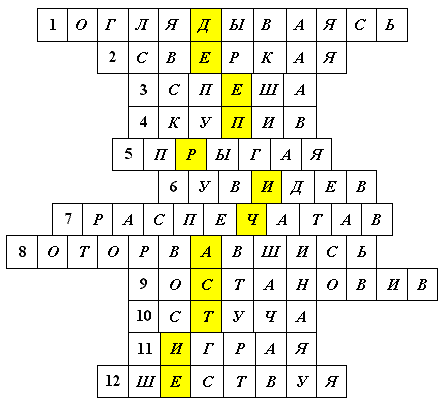 Учитель: -Какое получилось слово?  (деепричастие)                                                                                 -С помощью каких суф- ов образуются дееприч-ия сов. и несов. вида?(-а,я;вш,ш)7.       -Словарная работа    (хлопки)                                                                                                        -Не проверив сочинения; невзирая на лица; негодуя по поводу происшедшего; не чувствуя боли; не щадя себя; не нарушив слова, негодовал от неправды.          -Проверяем!       Слайд 8 8. Физкультминутка.   Здоровьесберегающая пауза.Учитель: А сейчас мы немного отдохнём. Я буду читать вам стихотворение, а вы делайте всё, о чём там говорится.   Положив в пеналы ручки,   Мы выходим из-за парт   И, закрыв глаза, представим,   Как в лесу дубы шумят.Потянувшись хорошенько,Мы вдыхаем ароматИ, притихнув, мы услышим,Как вокруг везде шуршат.Повернув немного вправоИ скосив слегка глаза,Мы увидим, как на кашкуПриземлилась стрекоза.Развернувшись, мы заметимМуравейник под сосной.Осторожненько ступая,Мы обходим дом лесной.Отведя с дороги ветку,Зашагаем напрямик.Под листом, надвинув шляпку,Притаился боровик.На прощанье обернёмся,На полянку бросив взгляд,И тихонько, с сожаленьем,Возвращаемся назад.-Молодцы, садитесь на свои места.-Как вы думаете, почему у нас сегодня такая физкультминутка? (В стихотворении встречаются деепричастные обороты.)                                                                                                                                                            9. Работа с 1 текстом: Работа в группах.                                                                                                              Цель: умение находить деепричастия в тексте. Повторение образования деепричастий.   Учитель:                                                                                                                                                                             Задание №1:    - Перед вами текст.    -Прочитайте его.     Слайд 9         Еще не родившись, ребенок спросил у Бога: - Я не знаю, что делать в этом мире. Бог, подумав, ответил: - Я подарю тебе Ангела. Он всегда будет рядом с тобой. - Но я не понимаю его язык. - Ангел будет учить тебя своему языку, охраняя от всех бед. - А как зовут моего Ангела? – спросил, облегченно вздохнув, ребенок. - Неважно, как его зовут… Ты будешь называть его Мама. - Выделите в тексте деепричастия и деепричастные обороты. ПОДПИШИТЕ!                                                                     8. Работа со 2  текстом      Слайд 10Задание № 2 : Вставьте нужную орфограмму. Поставьте знаки препинания при деепричастном обороте.         Нет ничего светлее и бескорыстнее любви материи. С первого дня рождения ребенка мать живет его дыханием, его слезами и улыбками. Как солнце посылает свои лучи, согревая все живое, так и любовь матери, согревает ребенка. Приобщая дитя к жизни, мать вкладывает в его уста родной язык, вобравший богатство разума, мысли и чувства народа. Она помогает постичь вечные ценности, наполняя его духовной силой. Не это ли держит мир?                                                                                                                                            - Подумайте, какова роль деепричастий и деепричастных оборотов в данном тексте?              10. Подготовка к ОГЭ.                                                                                                             Задание №3. Среди предложений 5-10 найдите предложения с обособленными обстоятельствами, выражен. дееприч. обор.- Укажите номера этих предложений.     (Слайд 11)1) Мама... 2) Для каждого из нас - одна-единственная на свете, самый любимый человек в целом мире. 3) Она дала нам жизнь и делает всё для того, чтобы мы были счастливы.                   4) Мама... 5) Первое слово, которое говорит малыш, едва сделав несмелые шаги. 6) Мама... 7) Первое слово, которое неуверенно и старательно складывает по слогам неоперившийся первоклассник.8) И, почувствовав свою удачу, смеётся, счастливый. 9) «Спасибо, кормилилица-мать!» - благодарно произносит хлебороб, прижимая к губам пригоршню тёмной земли, родившей в срок достаточно ржи и пшеницы. 10) «Мама!» - вскрикнет вдруг, испугавшись чего-то, ребёнок. 11) «За Родину-мать!» - шёпотом произнесёт солдат, наткнувшийся на встречный осколок и слабеющей рукой пославший последнюю пулю врагу. 12) "Все самые дорогие святыни названы и озарены именем матери, потому что с именем этим связано и само понятие жизни", - сказал В. Коротаев.  (8, 9, 10,11)11. Подведение итогов урока, выставление оценок. 1) Сегодня на уроке мы повторяли? (Деепричастие) 2)  Что мы вспомнили? ( Постановку Знаков препинаний при деепричастии и деепричастном обороте.)3) Сегодня я понял(а), что (деепричастия играют важную роль в художественном тексте, они делают речь полной, образной, яркой). 4) Где мы наблюдаем употребление деепричастий?   (В художественной лит-ре.)12. Рефлексия Цель: умение анализировать свою работу на уроке. Учитель: -На столах лежат кружочки разных цветов. "Светофор": красный кружок - Внимание! Не всё получилось. Тему не знаю. Желтый кружок - Не все до конца понятно, но старался.Зеленый кружок- Я все понял, хорошо знаю тему. 13. Оценка. – Оценю вашу работу, используя ваши лист самооценки и активность на уроке.14. Заключительная часть. -Сегодня звучали слова о самом дорогом и близком каждому из нас человеке – о матери. Мама ведет нас по жизни. Как цветок тянется к солнцу, так человек тянется к матери. Она мечтает о том, чтобы вы выросли хорошими людьми. Я думаю, что этот урок заставит многих из вас задуматься, другими глазами посмотреть на себя и свое поведение по отношению к близким людям. Думайте больше о ваших мамах, берегите их, любите. 15. Домашнее задание:   - Откройте дневники и запишите задание   (Слайд 13)1)-Написать сочинение- рассуждения "Мама - самый близкий и родной человек", используя деепричастия. 2) - Написать синквейн о маме, лучший поместим на доске.                                                                                                                   Мама                                                                                                                                                               Добрая, знающая       ( 2 прилагательных или причаст. )                                                                                                                       Целуя, защищая, работая     (3 деепричастия)                                                                                                                                        Самый близкий дорогой друг     (Вывод)                                                                                                                               Опора   (Обобщаем 1 словом)16. -А закончить урок я хочу песней на слова  Виктора Гина «Не обижайте матерей»  Слайд14«Не обижайте матерей»                                                                                                                                                  На матерей не обижайтесь.                                                                                                                                     Перед разлукой у дверей                                                                                                                                         Нежнее с ними попрощайтесь. И уходить за поворот                                                                                                                                                            Вы не спешите, не спешите,                                                                                                                                               И ей, стоящей у ворот,                                                                                                                                                     Как можно дольше помашите. Вздыхают матери в тиши,                                                                                                                                               В тиши ночей, в тиши тревожной.                                                                                                                                        Для них мы вечно малыши,                                                                                                                                                     И с этим спорить невозможно. Так будьте чуточку добрей,                                                                                                                                     Опекой их не раздражайтесь,                                                                                                                                            Не обижайте матерей.                                                                                                                                                        На матерей не обижайтесь.  Они страдают от разлук,                                                                                                                                                              И нам в дороге беспредельной,                                                                                                                                      Без материнских добрых рук –                                                                                                                                            Как малышам без колыбельной. Пишите письма им скорей,                                                                                                                                                           И слов высоких не стесняйтесь,                                                                                                                                             Не обижайте матерей,                                                                                                                                                       На матерей не обижайтесь.Спасибо за урок!        (Слайд 15)Задание №1:   - Перед вами текст. Прочитайте его.          Еще не родившись ребенок спросил у Бога: - Я не знаю, что делать в этом мире. Бог подумав ответил: - Я подарю тебе Ангела. Он всегда будет рядом с тобой. - Но я не понимаю его язык. - Ангел будет учить тебя своему языку охраняя от всех бед. - А как зовут моего Ангела? – спросил облегченно вздохнув ребенок. - Неважно, как его зовут… Ты будешь называть его Мама. - Выделите в тексте деепричастия и деепричастные обороты;                                                                      Задание № 2 :   -  Вставьте нужные орфограммы, найдите в тексте деепричастия и деепричастные обороты, расставьте знаки препинания.                                                                                           М…л…дая мать держа малыша на руках была счастлива. Играя с ним на лужайке купая его в потоках чистых вод она всегда радостно улыбалась. И когда наступила темная ночь, началась буря, малыш дрожа от страха прижался к матери. Она обн…мая сына укрыла своим покрывалом. И малыш сказал: "Мама, я не боюсь, потому что ты рядом". Задание № 2 :   -  Вставьте нужные орфограммы, найдите в тексте деепричастия и деепричастные обороты, расставьте знаки препинания.    -Подумайте, какова роль деепричастий и деепричастных оборотов в данном тексте?               Нет н..чего св..тлее и бе..корыстнее любви материи. С первого дня р..ждения ребенка мать ж..вет его дыханием, его сл..зами и улыбками. Как со..нце посыла..т свои лучи согревая все ж..вое, так и любовь матери согрева..т ребенка. Приобщая дитя к ж..зни мать вкладывает в его уста родной язык, вобравший бога..ство разума, мысли и чувства народа. Она помогает постич.. веч..ные ценности наполняя его духовной силой. Не это ли держит мир? Задание №3. Среди предложений 5-11 найдите предложения с обособленными обстоятельствоми. Укажите номера  этих предложений. 1) Мама... 2) Для каждого из нас - одна-единственная на свете, самый любимый человек в целом мире. 3) Она дала нам жизнь и делает всё для того, чтобы мы были счастливы.     4) Мама...                                                                        5) Первое слово, которое говорит малыш, едва сделав несмелые шаги.           6) Мама... 7) Первое слово, которое неуверенно и старательно складывает по слогам неоперившийся первоклассник.8) И, почувствовав свою удачу, смеётся, счастливый. 9) «Спасибо, кормилилица-мать!» - благодарно произносит хлебороб, прижимая к губам пригоршню тёмной земли, родившей в срок достаточно ржи и пшеницы. 10) «Мама!» - вскрикнет вдруг, испугавшись чего-то, ребёнок. 11) «За Родину-мать!» - шёпотом произнесёт солдат, наткнувшийся на встречный осколок и слабеющей рукой пославший последнюю пулю врагу. 12) "Все самые дорогие святыни названы и озарены именем матери, потому что с именем этим связано и само понятие жизни", - сказал В. Коротаев.                                 Задание №3. Среди предложений 5-11 найдите предложения с обособленными обстоятельствоми. Укажите номера  этих предложений. 1) Мама... 2) Для каждого из нас - одна-единственная на свете, самый любимый человек в целом мире. 3) Она дала нам жизнь и делает всё для того, чтобы мы были счастливы.                   4) Мама...                                                5) Первое слово, которое говорит малыш, едва сделав несмелые шаги.6) Мама... 7) Первое слово, которое неуверенно и старательно складывает по слогам неоперившийся первоклассник.8) И, почувствовав свою удачу, смеётся, счастливый. 9) «Спасибо, кормилилица-мать!» - благодарно произносит хлебороб, прижимая к губам пригоршню тёмной земли, родившей в срок достаточно ржи и пшеницы. 10) «Мама!» - вскрикнет вдруг, испугавшись чего-то, ребёнок. 11) «За Родину-мать!» - шёпотом произнесёт солдат, наткнувшийся на встречный осколок и слабеющей рукой пославший последнюю пулю врагу. 12) "Все самые дорогие святыни названы и озарены именем матери, потому что с именем этим связано и само понятие жизни", - сказал В. Коротаев.                                 Лист самооценки                                                                                                                                                                              Лист самооценкиЛист самооценкиЛист самооценки1.Оглядываться (деепричастие несов. в.) Суф- а,-я7. Распечатать (деепричастие сов. в.)2. Сверкать (деепричастие несов. в.)8. Оторваться (деепричастие сов. в.) 3. Спешить (деепричастие несов. в.)9. Остановить (деепричастие сов. в.)4. Купить (деепричастие сов. в.) Суф –вш, -Ш10. Стучать (деепричастие несов. в.)5. Прыгать (деепричастие несов. в.)11. Играть (деепричастие несов. в.)6. Увидеть (деепричастие сов. в.)12. Шествовать (деепричастие несов. в.)№Виды    работОценка1Словарная работа2Беседа по тексту стихотворения3Работа с 1 текстом (умение находить деепричастия в тексте)                       4Работа со 2  текстом Постановка знаков препинания при   Д.О.                           5Подготовка к ОГЭ. Задание № 36Написать синквейн о маме№Виды    работОценка1Словарная работа2Беседа по тексту стихотворения3Работа с 1 текстом (умение находить деепричастия в тексте)                       4Работа со 2  текстом Постановка знаков препинания при   Д.О.                           5Подготовка к ОГЭ. Задание № 36Написать синквейн о маме№Виды    работОценка1Словарная работа2Беседа по тексту стихотворения3Работа с 1 текстом (умение находить деепричастия в тексте)                       4Работа со 2  текстом Постановка знаков препинания при   Д.О.                           5Подготовка к ОГЭ. Задание № 36Написать синквейн о маме№Виды    работОценка1Словарная работа2Беседа по тексту стихотворения3Работа с 1 текстом (умение находить деепричастия в тексте)                       4Работа со 2  текстом Постановка знаков препинания при   Д.О.                           5Подготовка к ОГЭ. Задание № 36Написать синквейн о маме